Your recent request for information is replicated below, together with our response.I would be obliged to receive information on, and, where appropriate, copies of, all correspondence issued between Glasgow City Council, Police Scotland and Rangers Football Club (and any other associated trading names) relating to the management of safety at Ibrox stadium, since 1st January 2018 to date.In particular, I am interested in matters that fall under the overview of the Safety Advisory Group (SAG), chaired by Glasgow City Council, including matters relating to:A) the physical condition of the stadium (P Factor);B) the behaviour of attendees, while at the stadium;C) the safety management arrangements (S Factor) in place at the stadium;D) pre-match and post-match correspondence, relating to safety concerns; observations and recommendations made by Police Scotland, or by other agencies who work in association with Police Scotland.In accordance with Sections 12(1) (Excessive cost of compliance) and 16(4) (Refusal of request) of the Freedom of Information (Scotland) Act 2002 (the Act), this letter represents a Refusal Notice.By way of explanation, to identify if we held any correspondence during these dates requested we would need to ask all Police Officers within G Division to search their mailboxes to identify any relevant correspondence.  This would be a lengthy process and would take in excess of the £600 cost limits prescribed by the Scottish Ministers.If you require any further assistance please contact us quoting the reference above.You can request a review of this response within the next 40 working days by email or by letter (Information Management - FOI, Police Scotland, Clyde Gateway, 2 French Street, Dalmarnock, G40 4EH).  Requests must include the reason for your dissatisfaction.If you remain dissatisfied following our review response, you can appeal to the Office of the Scottish Information Commissioner (OSIC) within 6 months - online, by email or by letter (OSIC, Kinburn Castle, Doubledykes Road, St Andrews, KY16 9DS).Following an OSIC appeal, you can appeal to the Court of Session on a point of law only. This response will be added to our Disclosure Log in seven days' time.Every effort has been taken to ensure our response is as accessible as possible. If you require this response to be provided in an alternative format, please let us know.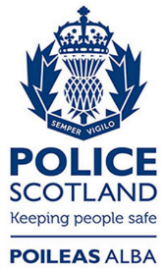 Freedom of Information ResponseOur reference:  FOI 23-2485Responded to:  23 October 2023